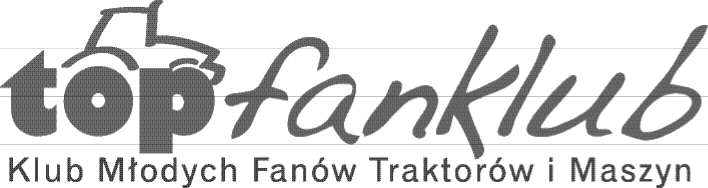 Zgłoszenie odeślij na: topfanklub@topagrar.com.plJadę z fanklubem do fabryki Pöttinger w Austrii!Weź udział w naszej akcji i wypełnij zgłoszenie:Chętnie pojadę do fabryki Pöttinger w Austrii** - postaw X przy TAKTAK Chciałbym zobaczyć inne fabryki maszyn (wymienić marki):Dane osobowe: (wszystkie pola muszą być wypełnione)Imię i nazwisko:Data urodzenia (dd: mm: rok):Dokładny adres zamieszkania:Telefon kontaktowy:Email:Jestem*: Uczniem		Studentem		Pracuję w gospodarstwie* - postaw X z prawej stronyDane o gospodarstwie: (swoim lub rodziców)Powierzchnia:Lochy szt:Tuczniki szt:Bydło mleczne szt:Bydło mięsne szt: